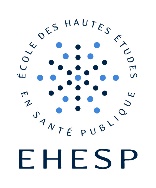 15 avenue du professeur Léon BernardCS 74312- 35043 RENNES CedexTél : +33 (0)2 99 02 22 00www.ehesp.frDirection de la Recherche/ Pôle Doctoraldépôt-these@ehesp.frBordereau d’enregistrement de la thèse (annexe 4 de la procédure de soutenance de thèse EHESP)Résumés et mots-clés pour le dépôt de votre thèse                                                                                                        Abstract and keywords for the submission of your thesisNom / NamePrénom / First nameAdresse email / Email addressEcole doctorale / Doctoral schoolDate de soutenance / Thesis defense dateEn français (obligatoire pour tous) En français (obligatoire pour tous) In English (mandatory if your thesis is written in English(optional for the others)In English (mandatory if your thesis is written in English(optional for the others)Titre de la thèse…………………………………………..…………………………………………..…………………………………………..…………………………………………..…………………………………………..…………………………………………..Thesis title…………………………………………..…………………………………………..…………………………………………..…………………………………………..…………………………………………..…………………………………………..Sous-titre de la thèse…………………………………………..…………………………………………..…………………………………………..…………………………………………..…………………………………………..…………………………………………..Thesis sub-title…………………………………………..…………………………………………..…………………………………………..…………………………………………..…………………………………………..…………………………………………..Mots-clés (3 à 6)Ajouter lien vers rameau bnf…………………………………………..…………………………………………..…………………………………………..…………………………………………..…………………………………………..…………………………………………..…………………………………………..…………………………………………..…………………………………………..…………………………………………..tKeywords (3 to 6)…………………………………………..…………………………………………..…………………………………………..…………………………………………..…………………………………………..…………………………………………..…………………………………………..…………………………………………..…………………………………………..…………………………………………..Résumé (de 1700 à 4000 caractères espaces compris)Abstract (from 1700 to 4000 prints including spaces)